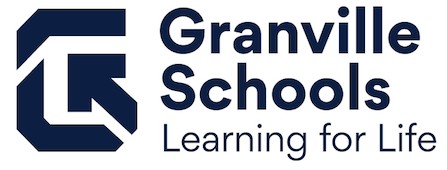 GRANVILLE EXEMPTED VILLAGE SCHOOL DISTRICTBOARD OF EDUCATIONSPECIAL MEETINGMARCH 11, 20199:00 AMAGENDA	Call to OrderPledge of AllegiancePresident’s WelcomeRoll CallMr. Ginise____ Mr. Miller ___ _Dr. Cornman _____Ms. Deeds ____ Mr. Wolf____5.        Executive Session		Motion:	To consider the employment of a public employee or official.  Mr. Ginise____ Mr. Miller ___ _Dr. Cornman _____Ms. Deeds ____ Mr. Wolf____6.	Adjournment		Motion:	To adjourn.Mr. Ginise____ Mr. Miller ___ _Dr. Cornman _____Ms. Deeds ____ Mr. Wolf____